ČETVRTAK, 23.4.2020.Plan opisa

Kako opisivati?
Krajolik možemo doživjeti gledanjem, slušanjem i mirisima.
Opis može biti stvaran ili slikovit. Pri pisanju se moramo pridržavati plana opisa.Prepiši u bilježnicu: 
PRIMJER SLIKOVITOG OPISA KRAJOLIKA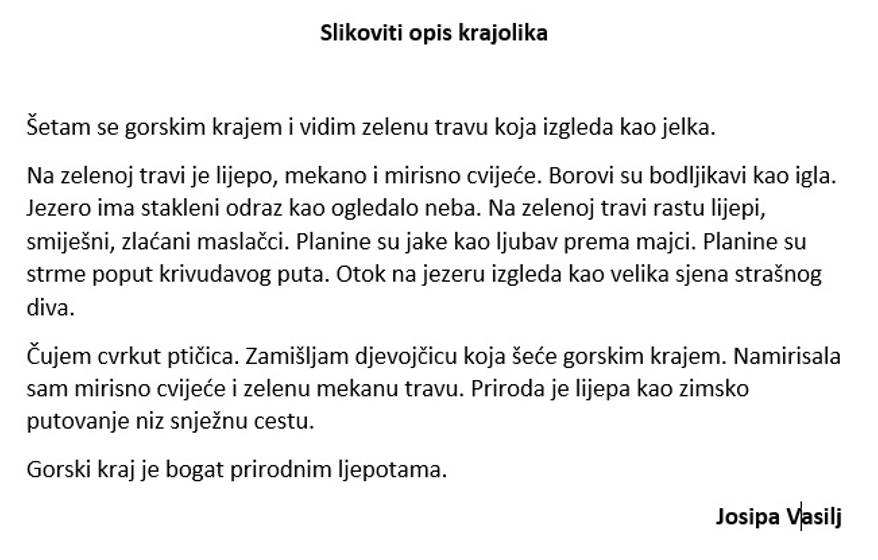 ZADATAK:Slikovito opiši krajolik na fotografiji. Zapiši ga u bilježnicu i pripremi za provjeru.
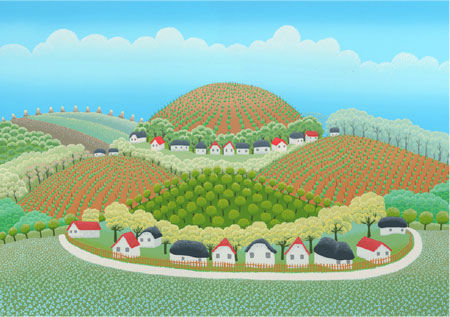 STVARAN OPISSLIKOVIT OPIS
Dio prirode opisujemo točno kako ga vidim.
Osim stvarnih pojedinosti iznosimo i svoje doživljaje, osjećaje, maštanja i zapažanja.UVODŠto fotografija prikazuje u cjeliniŠto fotografija prikazuje u cjeliniGLAVNI DIOopiši što vidiškreni od onoga što prvo zamjećuješprvo opisuj ono što je bliže, a zatim ono u daljiniopiši detaljeopiši što vidiškreni od onoga što prvo zamjećuješzamisli i opiši ono što možeš čutizamisli i opiši ono što osjećašopiši detaljeZAVRŠNI DIOIzreci svoj odnos prama opisanom krajoliku.Izreci svoj odnos prema opisanom krajoliku